MARINE CORPS LEAGUE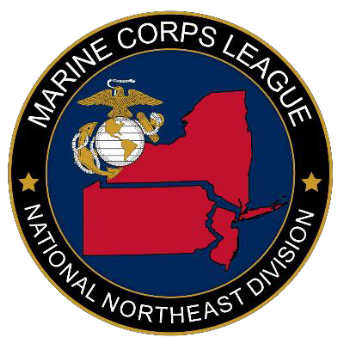 NATIONAL NORTHEAST DIVISION CONFERENCEJune 4-5, 2021Holiday Inn Harrisburg/Hershey I-81604 Station RoadGrantville, PA17028REGISTRATION/BANQUET FORMDate:  	Name:  	Detachment/Unit:  	Office/Title:  	Address:  	City, State, Zip:  	Phone:  	 E-Mail:  	Conference Pre-Registration is $8.00 per person.   Count  	 X $8.00 =  	 (Registration at Conference will be $10.00)Banquet ticket $40.00 per person	Count  	 X $40.00 =  	Total	$ 	Make checks payable to:  MCL of PA, IncOn memo line state: Northeast Div. ConferenceSend to: (Email address required for receipt) Northeast Division ConferenceAttn: NE Division PaymasterP.O. Box 6687Harrisburg, PA 17112DEADLINE FOR REGISTRATION AND BANQUET: May 4, 2021